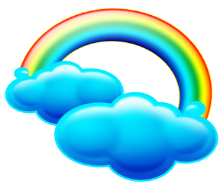 2023-2024 PRESCHOOL REGISTRATION FORM(For Infants - 3 year olds)Child’s Name________________________________ Sex ____Birthdate _____________Class placement determined by child’s age on September 1, 2023Registration will be on a first come/first serve basis.  Classes are not guaranteed and depend on registration and enrollment.CIRCLE CHOICE OF DAYS FOR YOUR CHILDInfants & Toddlers / 10 months – 24 months2 days/week Monday & Wednesday 2 days/week Tuesday & Thursday4 days/week (Monday through Thursday)2-Year-old Class2 days/week Monday & Wednesday 2 days/week Tuesday & Thursday4 days/week (Monday through Thursday)*3-Year-Old Class 4 days/week (Monday through Thursday)* Students attending our 3 year old classes must be potty trained. This includes independence in using the bathroom facility without the use of daytime pull-ups.	Monthly Tuition Rates  (Valid August 2023 – May 2024)Two days/week:  $200 MonthFour days/week: $250 monthMonthly tuition discount: $10/month for each additional registered childYearly tuition is divided equally over 10 months between August through May. We do not prorate tuition for any months with shortened school schedules.Non-refundable Registration Fee (due at time of registration): $100/first child; $75/each additional childSupply Fee (one-time fee due with August tuition):  $75Parent’s Name: ____________________________________________________________________________Street Address: _____________________________________________________________________________City: _________________________________________State:______________ Zip code_________________Phone Numbers:     _______________________     ___________________________      _______________________                                          (parent cell)                               (parent cell)			       (other)Email Address:  ______________________________________________________________________________